1.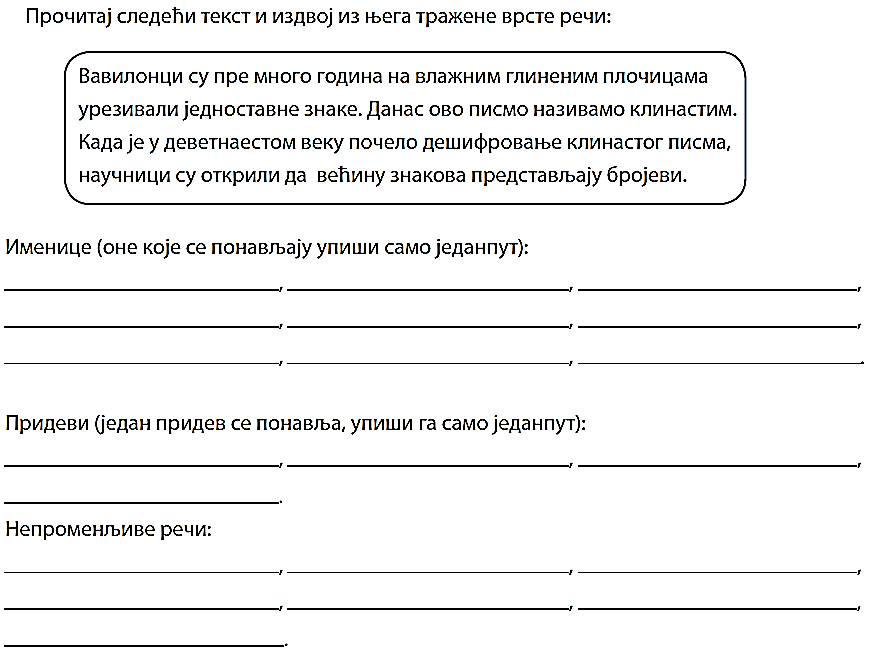 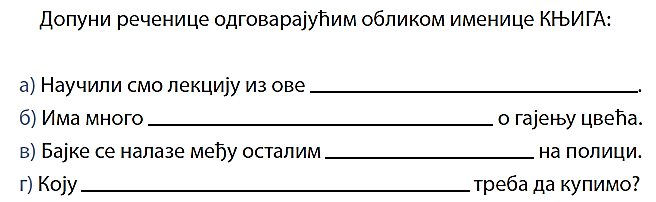 2. 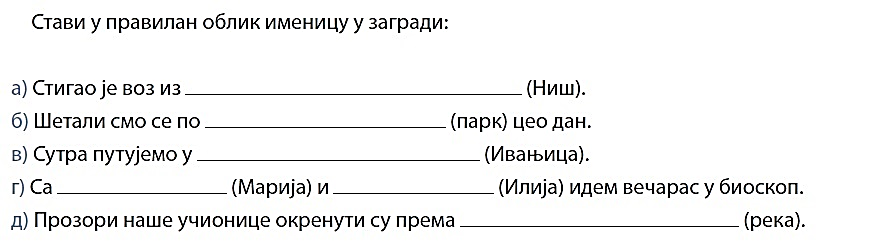 3. 4. 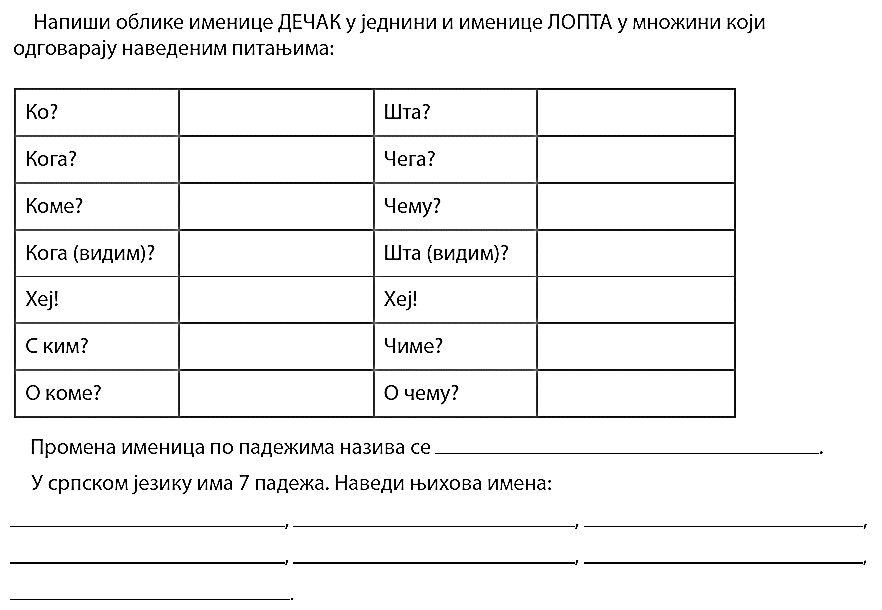 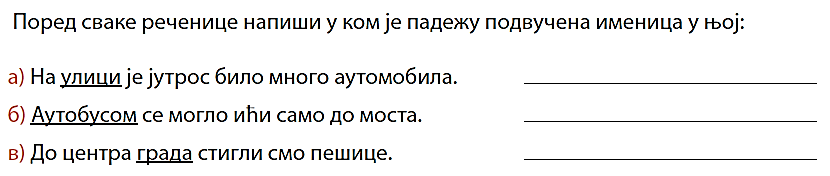 5. 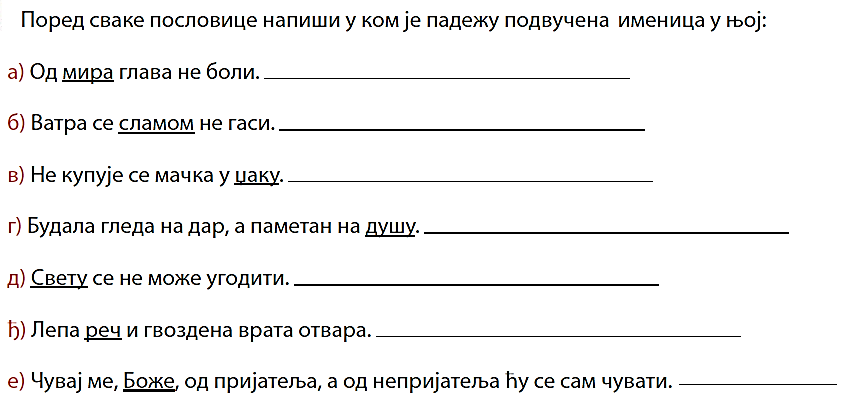 6. 